BEDFORDSHIRE SMALLBORE SHOOTING ASSOCIATION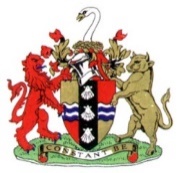 OPEN 25 YARDS INDOOR MEETING
JANUARY 13th -14th 2024At Bedford Rifle Club Ranges, Clapham Road, Bedford MK41 6EN.Course of fire:	80 shots at 25 yards. Four details each of 20 shots, scores ex 800.
Details are shot in pairs, with a 50 minute break between each pair.Targets:	NSRA 2510BM 1989 (Prone) or NSRA 2510BR15-18 (Bench rest).Competitions:	Competition 1: 80 shots at 25 yardsCompetition 2: Teams of 2 (classes X & A), concurrent with Comp. 1Competition 3: Teams of 2 (classes B & C), concurrent with Comp. 1Competition 4: Ladies competition, concurrent with Comp. 1Competition 5: Junior (all classes) competition, concurrent with Comp. 1Rules:	NSRA Rules will apply unless otherwise stated.Classification:	The Prone Competition will be shot in four classes: X, A, B & C. Any competitor who is currently holds or has held in the last three years a National X Classification should enter X class; all other competitors will be placed in three equal classes according to their submitted average. If a competitor fails to submit an average, they will be placed in Class A. The Committee reserves the right to re-classify any competitor.The benchrest competition will be shot in a single class.Squadding:	The meeting will be squadded as per Entry Form and is based on 20 minutes shooting time and 5 minutes target changing.Entry Fees:	See entry form.Prizes:	Prizes will be given up to 4th place in each class or according to entry. All prizes will be presented at approx. 5.00 pm Sunday and will be in cash.Refreshments:	Light refreshments will be available & HELP WILL BE APPRECIATED ON BOTH DAYS, (Please liaise with BSSA Catering manager Rita Blackwell 01582 690011)Range Committee:	All disputes will be referred to the Range Committee, any 3 of whom shall form a quorum.Ties & Challenges	All ties will be decided on Countback.Bench rest will be decided on the higher number of X Bulls and count back 	Challenges will be charged at £ 2.00 per card - refunded if successful. All entries to:	S BEADLE 11 Woodford Road Dunstable Beds LU5 4JS                                    Tel. 07720 677456. Email :stevebeadle1960@hotmail.co.uk	If you require your Squadding Notice by Post, please send a Stamped Addressed Envelope.BEDFORDSHIRE SMALLBORE SHOOTING ASSOCIATION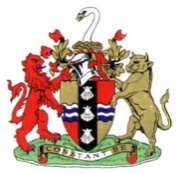  OPEN 25 YARDS INDOOR MEETING
JANUARY 13th-14th 2024At Bedford Rifle Club Ranges, Clapham Road, Bedford MK41 6EN.Entry FormPlease tick ‘X’ if you have or have had in the last 3 years a National X classification or give your last six 25yd Indoor Scores. If no indication is given you will be placed in ‘A’ Class.Signed ................................................................ Club Captain/SecretaryName ........................................................		If Left-Handed Please Tick Box     Address.........................................................................................................................................................................................................................................            Postcode................................Telephone...............................................     Email.........................................................................  Signature       ………………………………………......................................................*To qualify as a Junior, a competitor must be under 18 or under 21 if in full time education as at the day of shooting.All Entries To:  S Beadle.  
Tel: 07720677456 Email:  stevebeadle1960@hotmail.co.ukPayment: Please pay by: BACS, Acc Name Bedfordshire Smallbore Shooting Association, Sort 20-53-97, Account 10101109 (please provide proof of payment with entry or on the day); Cheque, payable to Beds S.S.A.; or cash on the day.Squadding Notices will be sent by email unless your entry is accompanied by a Stamped Addressed Envelope.Data Protection Notice.  Information provided on this entry form will be stored on computer for the purposes of administration of the meeting, notification of subsequent meetings and the distribution of results. Results may be posted on the BSSA website. The information will contain your initials, surname and score as well your club, by submitting an entry you signify your agreement to this.  I enclose my remittance for the entry fee.  Please enter me for the competitions marked.  I have read and hereby agree to abide by the Rules & Regulations of the NSRA under which the competition will be run.  I consent to use of the information on this form for the purpose set out in the Data Protection Notice.X123456Ave.SQUADDING TIMES
(Please indicate your preference 1-2-3)SQUADDING TIMES
(Please indicate your preference 1-2-3)SQUADDING TIMES
(Please indicate your preference 1-2-3)SQUADDING TIMES
(Please indicate your preference 1-2-3)SQUADDING TIMES
(Please indicate your preference 1-2-3)SQUADDING TIMES
(Please indicate your preference 1-2-3)SQUADDING TIMES
(Please indicate your preference 1-2-3)SQUADDING TIMES
(Please indicate your preference 1-2-3)SQUADDING TIMES
(Please indicate your preference 1-2-3)SATURDAY 13th SATURDAY 13th SATURDAY 13th SUNDAY 14th SUNDAY 14th SUNDAY 14th SUNDAY 14th SUNDAY 14th SUNDAY 14th 1.1.00 & 2.403.10.00 & 11.405.1.20  & 3.002.1.50 & 3.304.10.50 & 12.306.2.10 & 3.50Comp. 1: 80 shots at 25 yards£13.00 / Junior* £9.00£Comp. 2: Team of 2 (X and A)£2.00 per pair£Comp. 3: Team of 2 (B and C)£2.00 per pair£Comp  4:  Blind Pairs Comp. 2 or 3 or 4  Entry on the day :£1.00 per pair £Comp. 5: Ladies Prize2.00£Comp. 6: Junior* PrizeFree£0.00Total£